AccountingBusiness Administration Department Chair: Martin Karamian.Phone: 710-2226. Office: BUS 3213-C.Faculty Advisor: Robert Foster.ACCTG 001-Introductory Accounting I (UC/CSU) - 5 Units10499	Lec	8:00 am - 12:25 pm	MTWTh	Kolb, J E	BUS 320610559	Lec	17:50 hrs/wk	TBA	Basmadzhyan, B	INTERNETThis is a fully-online course using Canvas. Open Canvas to view course materials beginning on the first day of the semester/term through the student portal mycollege.laccd.edu. Enrolled students will receive an email containing important course information in their official LACCD email account about one week before the semester begins. For questions, please contact your instructor at BasmadB@piercecollege.edu.Administration of JusticePolitical Science/Economics/Criminal Justice Department Chair: Kaycea Campbell, Ph.D.Phone: (818) 710-4134. Office: FO 3004. Email: campbekt@piercecollege.edu.Faculty Advisor: Kathy Oborn.Email: obornkm@piercecollege.edu. Phone: (818) 710-2587.ADM JUS 001-Introduction To Administration Of Justice (UC/CSU) - 3 UnitsMeets IGETC 4H CSU D811197	Lec	10:30 hrs/wk	TBA	Oborn, K M	INTERNETThis is a fully-online course using Canvas. Open Canvas to view course materials beginning on the first day of the semester/term through the student portal mycollege.laccd.edu. Enrolled students will receive an email containing important course information in their official LACCD email account about one week before the semester begins. For questions, please contact your instructor at obornkm@piercecollege.edu.ADM JUS 002-Concepts Of Criminal Law (UC/CSU) - 3 UnitsMeets IGETC 4H CSU D811321	Lec	10:30 hrs/wk	TBA	Rich, K E	INTERNETThis is a fully-online course using Canvas. Open Canvas to view course materials beginning on the first day of the semester/term through the student portal mycollege.laccd.edu. Enrolled students will receive an email containing important course information in their official LACCD email account about one week before the semester begins. For questions, please contact your instructor at richke@piercecollege.edu.American Sign LanguageDepartment of Modern Languages Chair: Fernando Oleas.Phone: 719-6452. Office: FO 3104. E-mail: Oleasf@piercecollege.edu.ASL/Interpreter Education Program: Kristine Hall at 436-0468 (VideoPhone), hallkc@piercecollege.edu.Faculty Advisor: Kristine Hall at 436-0468 (VideoPhone).A S L 001-American Sign Language I (UC/CSU) - 4 UnitsMeets CSU C210022	Lec	10:45 am - 2:15 pm	MTWTh	Hall, K C	IRIS 0901	(CANCELLED)14664	Lec	8:00 am - 11:30 am	MTWTh	Zornoza, S E	IRIS 0901	(ADDED)14665	Lec	6:00 pm - 9:30 pm	MTWTh	Vazquez-Low, M D	IRIS 0901	(ADDED)AnthropologyAnthropological & Geographical Sciences Department Chair: Adrian Youhanna.Phone: 710-2940. Office: FO 2904.Faculty Advisors: Dr. Erin Hayes. Phone: 710-4305. Office: FO 3005.Dr. Brian Pierson. Phone: 710-2876. Office: FO 2903.ANTHRO 101-Human Biological Evolution (UC/CSU) - 3 UnitsMeets IGETC 5B CSU B2Note: Students interested in earning laboratory credit are encouraged to enroll in Anthropology 111.11844	Lec	8:00 am - 10:30 am	MTWTh	Wijenayake, I	ELM 170711858	Lec	10:45 am - 1:15 pm	MTWTh	Faulseit, R K	ELM 170511871	Lec	4:45 pm - 7:15 pm	MTWTh	Trager, J P	ELM 1707ANTHRO 102-Human Ways Of Life: Cultural Anthropology (UC/CSU) - 3 UnitsMeets IGETC 4A CSU D1Note: Provider approved by the California Board of Nursing. This course awards 45 contact hours for nurses.11937	Lec	8:00 am - 10:30 am	MTWTh	Keating, A J	ELM 1701ANTHRO 111-Laboratory In Human Biological Evolution (UC/CSU) - 2 UnitsMeets IGETC 5C CSU B3Corequisite: Concurrent enrollment in Anthropology 101. Previous completion of Anthropology 101 with a grade of "C" or better is allowable.11981	Lec	1:30 pm - 2:20 pm	MTWTh	Trager, J P	ELM 1705And11985	Lab	2:30 pm - 4:05 pm	MTWTh	Trager, J P	ELM 1705ArtArt Department Chair: M. Cooper.Phone: 610-6548. Office: ART 3308D. Email: cooperm@piercecollege.edu.Faculty Advisor: M. Cooper.See also Digital Imaging class listed under Multimedia.ART 101-Survey Of Art History I (UC/CSU) - 3 UnitsMeets IGETC 3A CSU C110901	Lec	8:00 am - 10:30 am	MTWTh	Lee, S B	ART 330010852	Lec	10:30 hrs/wk	TBA	Abbamontian, R G	INTERNETThis is a fully-online course using Canvas. Open Canvas to view course materials beginning on the first day of the semester/term through the student portal mycollege.laccd.edu. Enrolled students will receive an email containing important course information in their official LACCD email account about one week before the semester begins. For questions, please contact your instructor at abbamorg@piercecollege.edu.15040	Lec	10:30 hrs/wk	TBA	Meyer, W	INTERNET	(ADDED)This is a fully-online course using Canvas. Open Canvas to view course materials beginning on the first day of the semester/term through the student portal mycollege.laccd.edu. Enrolled students will receive an email containing important course information in their official LACCD email account about one week before the semester begins. For questions, please contact your instructor at meyerw@piercecollege.edu.ART 103-Art Appreciation I (UC/CSU) - 3 UnitsMeets IGETC 3A CSU C1A course in the appreciation of the visual arts.11277	Lec	10:30 hrs/wk	TBA	Medvedev, N	INTERNETThis is a fully-online course using Canvas. Open Canvas to view course materials beginning on the first day of the semester/term through the student portal mycollege.laccd.edu. Enrolled students will receive an email containing important course information in their official LACCD email account about one week before the semester begins. For questions, please contact your instructor at MedvedN@piercecollege.edu.ART 201-Drawing I (UC/CSU) - 3 UnitsMeets CSU C1Enrollment Requirement: Maximum of 4 enrollments in the Art - Drawing family.11484	Lec	8:00 am - 11:30 am	MW	Dahlberg, J C	ART 3309And11495	Lab	8:00 am - 11:30 am	TTh	Dahlberg, J C	ART 3309ART 301-Watercolor Painting I (UC/CSU) - 3 UnitsEnrollment Requirement: Maximum of 4 enrollments in the Art - Water Color & Acrylic family.13930	Lec	11:40 am - 3:10 pm	MW	Wee, M R	ART 3310And13931	Lab	11:40 am - 3:10 pm	TTh	Wee, M R	ART 3310ART 502-Beginning Three-Dimensional Design (UC/CSU) - 3 UnitsMeets IGETC 3A CSU C1Enrollment Requirement: Maximum of 4 enrollments in the Art - Design family.14631	Lec	10:45 am - 2:15 pm	MW	Gilbertson, G E	ART 3305And14632	Lab	10:45 am - 2:15 pm	TTh	Gilbertson, G E	ART 3305AstronomyPhysics and Planetary Sciences Department Chair: Dale L. Fields.Phone: 710-4262. Office: CFS 91040. Email: FieldsDL@piercecollege.edu.Faculty Advisor: Dale L. Fields.ASTRON 001-Elementary Astronomy (UC/CSU) - 3 UnitsMeets IGETC 5A CSU B1UC Credit limitation: Astronomy 1 & 2 are equivalent to Astronomy 3: maximum credit, 4 units.Note: Students interested in earning laboratory credit are encouraged to enroll in Astronomy 2.10980	Lec	8:00 am - 10:30 am	MTWTh	Mallory, C R	CFS 9204410957	Lec	10:45 am - 1:15 pm	MTWTh	Mallory, C R	CFS 92044BusinessBusiness Administration Department Chair: Martin Karamian.Phone: 710-2226. Office: BUS 3213-C.BUS 001-Introduction To Business (UC/CSU) - 3 Units13032	Lec	10:45 am - 1:15 pm	MTWTh	Karamian, M	BUS 321813031	Lec	10:30 hrs/wk	TBA	Karamian, M	INTERNETThis is a fully-online course using Canvas. Open Canvas to view course materials beginning on the first day of the semester/term through the student portal mycollege.laccd.edu. Enrolled students will receive an email containing important course information in their official LACCD email account about one week before the semester begins. For questions, please contact your instructor at KaramiM@piercecollege.edu.BUS 005-Business Law I (UC/CSU) - 3 Units13041	Lec	10:45 am - 1:15 pm	MTWTh	Fernandez, J	BUS 320413043	Lec	7:30 pm - 10:00 pm	MTWTh	Fernandez, J	BUS 321813042	Lec	10:30 hrs/wk	TBA	Kosasky, M J	INTERNETThis is a fully-online course using Canvas. Open Canvas to view course materials beginning on the first day of the semester/term through the student portal mycollege.laccd.edu. Enrolled students will receive an email containing important course information in their official LACCD email account about one week before the semester begins. For questions, please contact your instructor at Kosaskmj@piercecollege.edu.ChemistryChemistry Department Chair: Sara Harvey. Phone: 712-2618. Office: CFS 91041. E-mail: harveysm@piercecollege.edu. Faculty Advisor: Sara Harvey.English Proficiency RecommendationIt is recommended that students whose native language is other than English be enrolled in ESL 87 before enrolling in Chemistry Laboratory courses. Chemistry courses require good reading and writing skills. It is recommended that students be enrolled in or eligible for English 28 or higher before enrolling in any chemistry course.CHEM 051-Fundamentals Of Chemistry I (CSU) - 5 UnitsMeets CSU B1 B3Prerequisite: Mathematics 115 with a grade of "C" or better, or equivalent skill level demonstrated through the Mathematics placement process. For courses completed outside of the LACCD, proof of eligibility must be taken to Counseling.11492	Lec	1:30 pm - 3:35 pm	MTWThF	Hammon, S B	CFS 91125And11500	Lab	9:25 am - 12:15 pm	MTWThF	Hammon, S B	CFS 92021CHEM 101-General Chemistry I (UC/CSU) - 5 UnitsMeets IGETC 5A 5C CSU B1 B3Prerequisite: Chemistry 60 or equivalent with a grade of "C" or better, or passing the Chemistry 101 Preparedness Test and Mathematics 125 with a grade of "C" or better, or equivalent skill level demonstrated through the Mathematics placement process.12112	Lec	1:00 pm - 3:05 pm	MTWThF	Labadzhyan, G	CFS 91126And12113	Lab	9:00 am - 12:05 pm	MTWThF	Ng, B C	CFS 92011And	Lab	3:25 pm - 4:15 pm	MTWThF	Labadzhyan, G	CFS 9202612116	Lec	1:00 pm - 3:05 pm	MTWThF	Labadzhyan, G	CFS 91126And12122	Lab	11:00 am - 11:50 am	MTWThF	Labadzhyan, G	CFS 92026And	Lab	3:20 pm - 6:25 pm	MTWThF	Ng, B C	CFS 92011Chicano StudiesPolitical Science/Economics/Criminal Justice Department Chair: Kaycea Campbell, Ph.D.Phone: (818) 710-4134. Office: FO 3004. Email: campbekt@piercecollege.edu.CHICANO 002-The Mexican-American In Contemporary Society (UC/CSU) - 3 UnitsMeets IGETC 4C CSU D312170	Lec	8:00 am - 10:30 am	MTWTh	Rovero, A	BRCH 1103Child DevelopmentChild Development Department Chair: Patricia Doelitzsch. Phone: 710-4426. Office: CDAD 6204. E-mail: doelitpa@piercecollege.edu.CH DEV 001-Child Growth And Development (UC/CSU) - 3 UnitsMeets IGETC 4I CSU D911850	Lec	7:30 pm - 10:00 pm	MTWTh	Ramirez, K W	CDAD 610111700	Lec	10:30 hrs/wk	TBA	Longmore, S E	INTERNETThis is a fully-online course using Canvas. Open Canvas to view course materials beginning on the first day of the semester/term through the student portal mycollege.laccd.edu. Enrolled students will receive an email containing important course information in their official LACCD email account about one week before the semester begins. For questions, please contact your instructor at longmose@piercecollege.edu.CH DEV 002-Early Childhood: Principles And Practices (CSU) - 3 UnitsPrerequisite: English 28 with a grade of "C" or better. For courses completed outside of the LACCD, proof of eligibility must be taken to Counseling.11945	Lec	10:45 am - 1:15 pm	MTWTh	Snow, L S	CDAD 6101CH DEV 007-Introduction To Curriculum In Early Childhood Education (CSU) - 3 Units12027	Lec	10:45 am - 1:15 pm	MTWTh	Ventimiglia, M I	CDAD 6301CH DEV 011-Child, Family And Community (CSU) - 3 Units15534	Lec	8:00 am - 10:30 am	MTWTh	Enriquez, C G	CDAD 6101	(ADDED)12111	Lec	8:00 am - 10:30 am	MTWTh	Enriquez, C G	CDAD 6101	(CANCELLED)CinemaMedia Arts Department Chair: Jill Connelly. Phone: 710-4235. Office: Village 8100. E-mail: conneljp@piercecollege.edu.Faculty Advisor: Jill Connelly.CINEMA 003-History Of Motion Pictures (UC/CSU) - 3 UnitsMeets IGETC 3A CSU C110026	Lec	8:00 am - 9:35 am	MTWTh	Anderson, S R	BUS 3200And10032	Lab	9:45 am - 11:20 am	MTWTh	Anderson, S R	BUS 3200CINEMA 104-History Of Documentary Film (UC/CSU) - 3 UnitsMeets IGETC 3A CSU C110092	Lec	10:30 hrs/wk	TBA	Matza, D	INTERNETThis is a fully-online course using Canvas. Open Canvas to view course materials beginning on the first day of the semester/term through the student portal mycollege.laccd.edu. Enrolled students will receive an email containing important course information in their official LACCD email account about one week before the semester begins. For questions, please contact your instructor at matzad@piercecollege.edu.CINEMA 107-Understanding Motion Pictures (UC/CSU) - 3 UnitsMeets IGETC 3A CSU C110255	Lec	4:45 pm - 7:15 pm	MTWTh	Staff	BUS 3200	(CANCELLED)15207	Lec	7:30 pm - 10:00 pm	MTWTh	Staff	BUS 3200	(CANCELLED)10163	Lec	10:30 hrs/wk	TBA	Favre, J J	INTERNETThis is a fully-online course using Canvas. Open Canvas to view course materials beginning on the first day of the semester/term through the student portal mycollege.laccd.edu. Enrolled students will receive an email containing important course information in their official LACCD email account about one week before the semester begins. For questions, please contact your instructor at favrejj@piercecollege.edu.Communication StudiesCommunication Studies Department Chair: Yeprem Davoodian.Phone: 710-4177. Office: FO 2400.Communication Studies classes 101, 104, 121 and 122 require good reading, writing, and speaking skills. It is recommended that students be enrolled in, or eligible for, English 28 before enrolling in these speech classes.COMM 101-Public Speaking (UC/CSU) - 3 UnitsMeets IGETC 1C CSU A112192	Lec	8:00 am - 10:30 am	MTWTh	Sterk, J L	ELM 172012226	Lec	9:00 am - 10:30 am	TTh	Rosenberg, J A	JNPR 0812And	Lec	6:50 hrs/wk	TBA	Rosenberg, J A	INTERNETThis is hybrid course. Students must attend on campus meetings.12200	Lec	10:45 am - 1:15 pm	MTWTh	Loy, R	ELM 172012213	Lec	10:45 am - 1:15 pm	MTWTh	Kaminsky, A M	IRIS 0913	(CANCELLED)12254	Lec	10:45 am - 12:15 pm	TTh	Rosenberg, J A	JNPR 0812And	Lec	6:50 hrs/wk	TBA	Rosenberg, J A	INTERNETThis is hybrid course. Students must attend on campus meetings.15098	Lec	4:45 pm - 7:15 pm	MTWTh	Travis, L L	JNPR 0806	(ADDED)12421	Lec	4:45 pm - 7:15 pm	MTWTh	Eidadu, A	JNPR 0812	(CANCELLED)COMM 104-Argumentation And Debate (UC/CSU) - 3 UnitsMeets IGETC 1C CSU A1 A310050	Lec	10:45 am - 1:15 pm	MTWTh	Silver, M A	JNPR 080610057	Lec	1:30 pm - 4:00 pm	MTWTh	Silver, M A	JNPR 0806COMM 121-Interpersonal Communication (UC/CSU) - 3 UnitsMeets IGETC 1C 4G CSU A1 D710177	Lec	10:30 hrs/wk	TBA	Kassamanian, S A	INTERNETThis is a fully-online course using Canvas. Open Canvas to view course materials beginning on the first day of the semester/term through the student portal mycollege.laccd.edu. Enrolled students will receive an email containing important course information in their official LACCD email account about one week before the semester begins. For questions, please contact your instructor at kassamsa@piercecollege.edu.15148	Lec	10:30 hrs/wk	TBA	Davoodian, Y P	INTERNET	(ADDED)This is a fully-online course using Canvas. Open Canvas to view course materials beginning on the first day of the semester/term through the student portal mycollege.laccd.edu. Enrolled students will receive an email containing important course information in their official LACCD email account about one week before the semester begins. For questions, please contact your instructor at davoodyp@piercecollege.edu.COMM 151-Small Group Communication (CSU) - 3 UnitsMeets IGETC 1C CSU A110335	Lec	1:30 pm - 4:00 pm	MTWTh	Loy, R	JNPR 0812Computer Science-Info TechComputer Science Department Chair: Natalia Grigoriants.Phone: 719-6458. Office: TBD. Email: grigorn@piercecollege.edu.Faculty Advisor: Sue Krimm. Phone: 710-4314. Office: COSC 1500. Email: krimmsg@piercecollege.edu.CO SCI 501-Introduction To Computers And Their Uses (UC/CSU) - 3 UnitsAn introduction to the uses, concepts, techniques and terminology of computing. Provides college-level and workplace skills in word processing (Word), spreadsheets (Excel) and presentation graphics (PowerPoint) using Office 2013. Throughout the semester students will be taught how to use the Internet to access course materials and complete Internet-based assignments.10225	Lec	8:30 am - 11:00 am	MTWTh	Grigoriants, N	COSC 1502And10238	Lab	11:10 am - 12:00 pm	MTWTh	Grigoriants, N	COSC 1505CounselingCounseling Department Chair: Alyce Miller.Phone: 719-6440. Office: Counseling.COUNSEL 008-Career Planning And Development (CSU) - 2 Units11670	Lec	6:50 hrs/wk	TBA	Sawyer, R A	INTERNETThis is a fully-online course using Canvas. Open Canvas to view course materials beginning on the first day of the semester/term through the student portal mycollege.laccd.edu. Enrolled students will receive an email containing important course information in their official LACCD email account about one week before the semester begins. For questions, please contact your instructor at sawyerra@piercecollege.edu.COUNSEL 040-College Success Seminar (UC/CSU) - 3 Units12333	Lec	10:45 am - 1:15 pm	MTWTh	Martinez de Murcia, A	IRIS 0902DancePerforming Arts Department Chair: Michael Gend. Phone: (818) 710-2268. Office: PAB 3538.Dance Faculty Advisor: Denise Gibson. Phone: 710-2251. Office: NGYM 5614D.DANCEST 805-History And Appreciation Of Dance (UC/CSU) (RPT 2) - 3 UnitsMeets IGETC 3A CSU C114135	Lec	10:30 hrs/wk	TBA	Hojo, H	INTERNETThis is a fully-online course using Canvas. Open Canvas to view course materials beginning on the first day of the semester/term through the student portal mycollege.laccd.edu. Enrolled students will receive an email containing important course information in their official LACCD email account about one week before the semester begins. For questions, please contact your instructor at Hojoh@piercecollege.edu.DANCETQ 101-Dance To Fitness (UC/CSU) - 1 UnitMeets CSU E1Enrollment Requirement: Maximum of 4 enrollments in the Dance - Yoga/Stress Management family.13247	Lab	10:45 am - 12:20 pm	MTWTh	Moe, B E	NGYM 5601EconomicsPolitical Science/Economics/Criminal Justice Department Chair: Kaycea Campbell, Ph.D.Phone: (818) 710-4134. Office: FO 3004. Email: campbekt@piercecollege.edu.Faculty Advisor: Kaycea Campbell.ECON 001-Principles Of Economics I (UC/CSU) - 3 UnitsMeets IGETC 4B CSU D2Prerequisite: Mathematics 115 with a grade of "C" or better, or appropriate skill level demonstrated through the Mathematics placement process. For courses completed outside of the LACCD, proof of eligibility must be taken to Counseling.Note: Microeconomics. Students may take Economics 1 or 2 as the first course.11080	Lec	8:00 am - 10:30 am	MTWTh	Moshiri, S	BRCH 110211133	Lec	7:30 pm - 10:00 pm	MTWTh	De Luca, P J	BRCH 110211016	Lec	10:30 hrs/wk	TBA	Campbell, K T	INTERNETThis is a fully-online course using Canvas. Open Canvas to view course materials beginning on the first day of the semester/term through the student portal mycollege.laccd.edu. Enrolled students will receive an email containing important course information in their official LACCD email account about one week before the semester begins. For questions, please contact your instructor at campbekt@PierceCollege.edu.11038	Lec	10:30 hrs/wk	TBA	Campbell, K T	INTERNETThis is a fully-online course using Canvas. Open Canvas to view course materials beginning on the first day of the semester/term through the student portal mycollege.laccd.edu. Enrolled students will receive an email containing important course information in their official LACCD email account about one week before the semester begins. For questions, please contact your instructor at campbekt@PierceCollege.edu.11250	Lec	10:30 hrs/wk	TBA	Holzner, J E	INTERNETThis is a fully-online course using Canvas. Open Canvas to view course materials beginning on the first day of the semester/term through the student portal mycollege.laccd.edu. Enrolled students will receive an email containing important course information in their official LACCD email account about one week before the semester begins. For questions, please contact your instructor at Holzneje@PierceCollege.edu.ECON 002-Principles of Economics II (UC/CSU) - 3 UnitsMeets IGETC 4B CSU D2Prerequisite: Mathematics 115 with a grade of "C" or better, or appropriate skill level demonstrated through the Mathematics placement process. For courses completed outside of the LACCD, proof of eligibility must be taken to Counseling.Note: Macroeconomics. Students may take Economics 1 or 2 as the first course.11520	Lec	10:45 am - 1:15 pm	MTWTh	Moshiri, S	BRCH 1102EnglishEnglish Department Chair: Donna Accardo. Phone: 710-2879. Office: FO 2501.Faculty Advisor: Donna Accardo.SEQUENCE OF ENGLISH COMPOSITION COURSES The English department offers a sequence of classes designed to coincide with students' reading and writing ability on entering college.ENGLISH 21 This English fundamentals course concentrates on improvement of writing skills, particularly sentences and paragraphs, and reviews the basics of punctuation, spelling and sentence structure.ENGLISH 28 This is the course designed to assist the student to make a successful transition to English 101. It emphasizes grammar, sentence structure, paragraph and essay writing.ENGLISH 101 This is the composition course required for students who plan to transfer to a four year college. It emphasizes expository reading and essay writing, research techniques and semantics. Students in English 101 are expected to write well-organized, grammatically correct compositions of 700 words and more. ENGLISH PLACEMENT PROCESSThe results of the English Placement Process or a valid English Enrollment Authorization Form must be on file in order to enroll in English 21, 28, English 82, 84-87, or English 101, 102, 103.All students planning to enroll in an English course for the first time are expected to complete the English Placement Process at the Pierce College Assessment Center (Student Services Building). Visit the Assessment Center website to make an appointment and obtain sample test information. Placement results or prerequisite courses taken at other colleges may be presented to the Counseling Office to be substituted for the Pierce English Placement Process.Upon completing the process, students are advised of their placement and given an authorization to enroll in that course. Students seeking an explanation of their scores or authorization to enroll in a course other than that in which they have been placed must meet with an English Department advisor.Students need to provide evidence of prerequisite completion either through coursework in the Los Angeles Community College District, by completing the Pierce College English Placement Process, or through transcripts from other schools presented at the Counseling Office.ENGLISH 021-English Fundamentals (NDA) - 3 UnitsPrerequisite: LRNSKIL 2 or E.S.L. 87 with a grade of "C" or better, or appropriate skill demonstrated through the English placement process. Limit of 30 units of remedial coursework. For courses completed outside LACCD, proof must be taken to Counseling.14706	Lec	8:00 am - 10:30 am	MTWTh	Krikorian, L V	EB 1205		(CANCELLED)14707	Lec	10:45 am - 1:15 pm	MTWTh 	Krikorian, L V	EB 1205		(ADDED)11602	Lec	4:45 pm - 7:15 pm	MTWTh	Staff	JNPR 0801	(CANCELLED)11662	Lec	7:30 pm - 10:00 pm	MTWTh	Staff	JNPR 0801	(CANCELLED)ENGLISH 028-Intermediate Reading And Composition - 3 UnitsPrerequisite: English 21 with a grade of "C" or better, or appropriate skill level demonstrated through the English placement process. For courses completed outside of the LACCD, proof of eligibility must be taken to Counseling.11620	Lec	8:00 am - 10:30 am	MTWTh	Kramer, C S	JNPR 080211636	Lec	10:45 am - 1:15 pm	MTWTh	Kramer, C S	JNPR 080211652	Lec	1:30 pm - 4:00 pm	MTWTh	Constantin, G N	JNPR 080212010	Lec	4:45 pm - 7:15 pm	MTWTh	Duffy, C P	JNPR 080212073	Lec	7:30 pm - 10:00 pm	MTWTh	Duffy, C P	JNPR 0802ENGLISH 101-College Reading And Composition I (UC/CSU) - 3 UnitsMeets IGETC-1A CSU-A2Prerequisite: English 28 with a grade of "C" or better, or appropriate skill level demonstrated through the English placement process. For courses completed outside of the LACCD, proof of eligibility must be taken to Counseling.12597	Lec	8:00 am - 10:30 am	MTWTh	Accardo, D L	JNPR 080312599	Lec	8:00 am - 10:30 am	MTWTh	Yee, C Z	JNPR 080415007	Lec	8:00 am - 10:30 am	MTWTh	Krikorian, L V	EB 1205		(CANCELLED)12604	Lec	10:45 am - 1:15 pm	MTWTh	Accardo, D L	JNPR 080312613	Lec	1:30 pm - 4:00 pm	MTWTh	Krikorian, L V	JNPR 080412677	Lec	4:45 pm - 7:15 pm	MTWTh	Constantin, G N	JNPR 080512683	Lec	7:30 pm - 10:00 pm	MTWTh	Tumanyan, M	JNPR 0803	(CANCELLED)ENGLISH 102-College Reading And Composition II (UC/CSU) - 3 UnitsMeets IGETC 1B CSU A3 C2Prerequisite: English 101 with a grade of "C" or better. For courses completed outside of the LACCD, proof of eligibility must be taken to Counseling.12798	Lec	8:00 am - 10:30 am	MTWTh	Pellegrini, G M	JNPR 080512800	Lec	10:45 am - 1:15 pm	MTWTh	Pellegrini, G M	JNPR 080512806	Lec	4:45 pm - 7:15 pm	MTWTh	Surenyan, T	JNPR 081612807	Lec	7:30 pm - 10:00 pm	MTWTh	Brown, J P	JNPR 0805ENGLISH 103-Composition And Critical Thinking (UC/CSU) - 3 UnitsMeets IGETC 1B CSU A3Prerequisite: English 101 with a grade of "C" or better. For courses completed outside of the LACCD, proof of eligibility must be taken to Counseling.12877	Lec	8:00 am - 10:30 am	MTWTh	Young, W H	ALD 1003	(CANCELLED)English as a Second LanguageEnglish Department Chair: Donna Accardo. Phone: 710-2879. Office: FO 2501.Faculty Advisor: Donna Accardo.ENGLISH PLACEMENT PROCESS FOR NON-NATIVE SPEAKERS OF ENGLISH.* The basic language of instruction in all schools is English. (Education Code, Article 3, Section 30.)* Admission to the California Community College is contingent on the ability to profit from the instruction offered.* If you have not completed a college level course in English, complete the English placement process or the ESL placement process, if appropriate.* The placement process will place you in the right English class.E.S.L. 079-Beginning College English As A Second Language (NDA) - 6 UnitsEnrollment Requirement: Limited from taking more than 30 units of remedial coursework.10849	Lec	8:00 am - 1:25 pm	MTWTh	Van Norman, S E	JNPR 0816E.S.L. 085-College English As A Second Language Ii (CSU) - 5 UnitsPrerequisite: E.S.L. 84 with a grade of "C" or better, or appropriate skill level demonstrated through the E.S.L. placement process. For courses completed outside of the LACCD, proof of eligibility must be taken to Counseling.10863	Lec	10:45 am - 3:10 pm	MTWTh	Wolf, L I	ALD 1003Geographic Information SystemsAnthropological & Geographical Sciences Department Chair: Adrian Youhanna.Phone: 710-2940. Office: FO 2904.Faculty Advisor: Adrian Youhanna. Phone: 710-2940. Office: FO 2904.GIS 040-GIS INTERNSHIP (CSU) - 1 UnitPrerequisite: Geography 38 or GIS 38 with a grade of "C" or better, or equivalent.For courses completed outside of the LACCD, proof of eligibility must be taken to Counseling.GIS 40 is an internship class where students apply classroom instruction to real-world GIS projects under direct supervision of a faculty advisor.Note: Enrollment by permission number only.14527	Lec	3:20 hrs/wk	TBA	Youhanna, A	GNGR 1613GeographyAnthropological & Geographical Sciences Department Chair: Adrian Youhanna.Phone: 710-2940. Office: FO 2904.Faculty Advisor: Adrian Youhanna. Phone: 710-2940. Office: FO 2904.GEOG 001-Physical Geography (UC/CSU) - 3 UnitsMeets IGETC 5A CSU B1UC transfer limitation: credit for either Geography 1 and 15 or 17.Students will study the Earth's physical environment using an Earth Systems Science approach.Note: Students interested in earning laboratory credit are encouraged to enroll in Geography 15.13422	Lec	10:30 hrs/wk	TBA	Finley, J P	INTERNETThis is a fully-online course using Canvas. Open Canvas to view course materials beginning on the first day of the semester/term through the student portal mycollege.laccd.edu. Enrolled students will receive an email containing important course information in their official LACCD email account about one week before the semester begins. For questions, please contact your instructor at FinleyJP@piercecollege.edu.15255	Lec	10:30 hrs/wk	TBA	Kranz, J	INTERNET	(ADDED)This is a fully-online course using Canvas. Open Canvas to view course materials beginning on the first day of the semester/term through the student portal mycollege.laccd.edu. Enrolled students will receive an email containing important course information in their official LACCD email account about one week before the semester begins. For questions, please contact your instructor at Kranzj@piercecollege.edu.GEOG 003-Introduction To Weather And Climate (UC/CSU) - 3 UnitsMeets IGETC 5A CSU B1(Same as Meteorology 3. Credit not given for both courses.)10544	Lec	8:00 am - 10:30 am	MTWTh	Neyman, I	ELM 1700GEOG 015-Physical Geography Laboratory (UC/CSU) - 2 UnitsMeets IGETC 5C CSU B3UC transfer limitation: credit for either Geography 1 and 15 or 17.Prerequisite: GEOG 1 with a grade of "C" or better. For courses completed outside of the LACCD, proof of eligibility must be taken to Counseling. Corequisite: Concurrent enrollment in GEOG 1. Previous completion of GEOG 1 with a grade of "C" or better is allowable.10619	Lec	10:45 am - 11:35 am	MTWTh	Youhanna, A	GNGR 1613And10632	Lab	11:45 am - 1:20 pm	MTWTh	Youhanna, A	GNGR 1613GeologyPhysics and Planetary Sciences Department Chair: Dale L. Fields.Phone: 710-4262. Office: CFS 91040. Email: FieldsDL@piercecollege.edu.Faculty Advisor: Jill Lockard.Phone: 719-6456. Office: CFS 91071. Email: lockarj@piercecollege.edu.(See also Environmental Science 1 & 7; Oceanography 1 & 10).GEOLOGY 001-Physical Geology (UC/CSU) - 3 UnitsMeets IGETC 5A CSU B1Note: Students interested in earning laboratory credit are encouraged to enroll in Geology 6.10141	Lec	10:30 hrs/wk	TBA	Lockard, J	INTERNETThis is a fully-online course using Canvas. Open Canvas to view course materials beginning on the first day of the semester/term through the student portal mycollege.laccd.edu. Enrolled students will receive an email containing important course information in their official LACCD email account about one week before the semester begins. For questions, please contact your instructor at lockarj@piercecollege.edu.HealthKinesiology/Health Department Chair: Shilo Nelson.Phone: 710-2524. Office: NGYM 5615.Faculty Advisor: Diane Kelly.HEALTH 008-Women'S Personal Health (UC/CSU) - 3 UnitsMeets CSU EUC transfer limitation: Health 2, 7, 8, 11 and 43: maximum credit, one course.10616	Lec	10:45 am - 1:15 pm	MTWTh	Banuelos, D	NGYM 5602HEALTH 011-Principles Of Healthful Living (UC/CSU) - 3 UnitsMeets CSU EUC transfer limitation: Health 2, 7, 8, 11 and 43: maximum credit, one course.12086	Lec	8:00 am - 10:30 am	MTWTh	Sabolic, J P	JNPR 080612104	Lec	7:30 pm - 10:00 pm	MTWTh	Boyett, L E	NGYM 560215213	Lec	10:30 hrs/wk	TBA	Carlen, N W	INTERNET	(ADDED)This is a fully-online course using Canvas. Open Canvas to view course materials beginning on the first day of the semester/term through the student portal mycollege.laccd.edu. Enrolled students will receive an email containing important course information in their official LACCD email account about one week before the semester begins. For questions, please contact your instructor at carlennw@piercecollege.edu.HistoryHistory Department Chair: Dr. James McKeever.Phone: Phone: 710-2255. Office: FO 2601. Email: mckeevaj@piercecollege.edu.Faculty Advisor: Sheryl Nomelli.Note: You can take any history class in any order. No prerequisites required.HISTORY 001-Introduction To Western Civilization I (UC/CSU) - 3 UnitsMeets IGETC 3B CSU C212231	Lec	10:45 am - 1:15 pm	MTWTh	Chartrand, F J	ELM 171112246	Lec	1:30 pm - 4:00 pm	MTWTh	Armendariz, C C	ELM 171112256	Lec	7:30 pm - 10:00 pm	MTWTh	Traviolia, T	ELM 1718HISTORY 002-Introduction To Western Civilization II (UC/CSU) - 3 UnitsMeets IGETC 3B CSU C2Note: Students can enroll in History 2 before History 1.12289	Lec	10:45 am - 1:15 pm	MTWTh	Strickland, C G	ELM 1719	(CANCELLED)HISTORY 011-Political And Social History Of The United States I (UC/CSU) - 3 UnitsMeets IGETC 4F CSU D612487	Lec	8:00 am - 10:30 am	MTWTh	Walsh, B P	ELM 170912491	Lec	10:45 am - 1:15 pm	MTWTh	McMillan, R B	ELM 171812506	Lec	4:45 pm - 7:15 pm	MTWTh	Madison, C D	ELM 1711	(CANCELLED)15218	Lec	10:30 hrs/wk	TBA	Strickland, C G	INTERNET	(ADDED)This is a fully-online course using Canvas. Open Canvas to view course materials beginning on the first day of the semester/term through the student portal mycollege.laccd.edu. Enrolled students will receive an email containing important course information in their official LACCD email account about one week before the semester begins. For questions, please contact your instructor at strickcg@piercecollege.edu. This class uses free, online materials, also known as Open Educational Resources (OER). Contact the instructor for more information.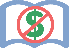 HISTORY 012-Political And Social History Of The United States II (UC/CSU) - 3 UnitsMeets IGETC 4F CSU D6UC transfer limitation: History 12 and 13 combined: maximum credit, one course.Note: Students can enroll in History 12 before History 11.12643	Lec	10:45 am - 1:15 pm	MTWTh	Nomelli, S L	ELM 1708HISTORY 013-The United States In The Twentieth Century (UC/CSU) - 3 UnitsMeets IGETC 4F CSU D6UC transfer limitation: History 12 and 13 combined: maximum credit, one course.Note: Students can enroll in History 13 before History 11 or 12.12658	Lec	8:00 am - 10:30 am	MTWTh	Chartrand, F J	ELM 171112662	Lec	1:30 pm - 4:00 pm	MTWTh	McMillan, R B	ELM 1718HISTORY 041-The African American In The History Of The U.S. I (UC/CSU) - 3 UnitsMeets IGETC 3B CSU C213892	Lec	8:00 am - 10:30 am	MTWTh	Strickland, C G	ELM 1719This is an honors class. Enrollment is limited to Honors Program students.HISTORY 052-The Role Of Women In The History Of The U.S. (UC/CSU) - 3 UnitsMeets IGETC 4F CSU D4 D610126	Lec	8:00 am - 10:30 am	MTWTh	Nomelli, S L	ELM 1708HumanitiesHistory Department Chair: Dr. James McKeever.Phone: 710-2255. Office: FO 2601. Email: mckeevaj@piercecollege.edu.HUMAN 006-Great People, Great Ages (UC/CSU) - 3 UnitsMeets IGETC 3B CSU C210918	Lec	8:00 am - 10:30 am	MTWTh	Staff	ELM 1718JapaneseDepartment of Modern Languages Chair: Fernando Oleas.Phone: 719-6452. Office: FO 3104. E-mail: Oleasf@piercecollege.edu.Faculty Advisor: Yoshiko Takase. Email: Takasey@piercecollege.edu. JAPAN 001-Elementary Japanese I (UC/CSU) - 5 UnitsMeets CSU C210362	Lec	8:00 am - 12:25 pm	MTWTh	Sawada, M	IRIS 0916JournalismMedia Arts Department Chair: Jill Connelly. Phone: 710-4235. Office: Village 8100. E-mail: conneljp@piercecollege.edu.Faculty Advisor: Jill Connelly.JOURNAL 100-Social Values In Mass Communication (UC/CSU) - 3 UnitsMeets IGETC 4G CSU D710507	Lec	10:30 hrs/wk	TBA	Savage, T L	INTERNETThis is a fully-online course using Canvas. Open Canvas to view course materials beginning on the first day of the semester/term through the student portal mycollege.laccd.edu. Enrolled students will receive an email containing important course information in their official LACCD email account about one week before the semester begins. For questions, please contact your instructor at savagetl@piercecollege.edu.KinesiologyKinesiology/Health Department Chair: Shilo Nelson.Phone: 710-2524. Office: NGYM 5615.KIN 229-Body Conditioning Skills - 1 UnitMeets CSU E1UC transfer limitation: Any or all of these PE activity courses combined: maximum credit, 4 units.Enrollment Requirement: Maximum of 4 enrollments in the Kinesiology - Aerobics, Circuit Training family.Body Conditioning10518	Lab	5:30 pm - 7:05 pm	MTWTh	Carlen, N W	NGYM 5603KIN 250-Weight Training Skills (CSU) - 1 UnitMeets CSU E1UC transfer limitation: Any or all of these PE activity courses combined: maximum credit, 4 units.Enrollment Requirement: Maximum of 4 enrollments in the Kinesiology - Aerobics, Circuit Training family.Fitness Center - Orientation and assessment will be provided and safety precautions will be covered.10582	Lab	10:45 am - 12:20 pm	MTWTh	Prieur, S M	SGYM 5405KIN 266-Badminton Skills (CSU) - 1 UnitMeets CSU E1Enrollment Requirement: Maximum of 4 enrollments in the Kinesiology - Court Sports family.14068	Lab	8:00 am - 9:35 am	MTWTh	Prieur, S M	NGYM 5603MathematicsMathematics Department Chair: Sheri Lehavi.Phone: 710-2202. Office: MATH 1409-E.Faculty Advisors: Zhila Tabatabai, Eddie Tchertchian, Sheri Lehavi.MATHEMATICS PLACEMENT PROCESS:Students who have not completed a college mathematics course must complete the Mathematics Placement Process at the Pierce College Assessment Center located in the Student Services Building. Visit the Assessment Center website to make an appointment and obtain sample tests. Review is highly recommended. Also, visit the Assessment Center website to sign up for the Assessment Prep Workshop Series.Placement tests are given at four levels: Algebra Readiness, Elementary Algebra, Intermediate Algebra, and Precalculus. Upon completing the process, students are advised of their recommended placement and given an authorization to enroll in that course. Students who wish to challenge the recommendation of the assessment test should consult a Mathematics Department advisor.Indicated prerequisites for mathematics courses are not waived on the basis of any assessment test scores.**Note: Pierce prerequisite or the equivalent course at another accredited college or university.Information regarding special Math student success programs and pathways may be found at Math Success Program website.Some sections require Internet access for homework.Some sections require graphing calculators. A limited number of TI-83 and TI-84 calculators are available for rent from the department on a first-come, first-served basis. Go to MATH 1409C to get the rental form.Information regarding specific course needs may be found on the instructor's web page.MATH 112-Pre-Algebra (NDA) - 3 UnitsEnrollment Requirement: Limited from taking more than 30 units of remedial coursework.11752	Lec	7:30 pm - 10:00 pm	MTWTh	Moniz, K	MATH 1402MATH 115-Elementary Algebra - 5 UnitsPrerequisite: MATH 110 or 112 with a grade of "C" or better. To use appropriate high school coursework to meet the prerequisite, see the Department Chair. For courses completed outside of LACCD, proof must be taken to Counseling.If you are eligible for Math 115 then you are also eligible for Math 228A - Statistics Pathway Part I. To see if this pathway is right for you, see Statistics Pathways Website.12293	Lec	8:00 am - 12:25 pm	MTWTh	Lam, D	EB 120412306	Lec	8:00 am - 12:25 pm	MTWTh	Cain, C D	EB 1206		(CANCELLED)14680	Lec	10:45 am - 3:10 pm	MTWTh	Cain, C D	MATH 1413		(ADDED)12313	Lec	5:30 pm - 9:55 pm	MTWTh	Dakdouk, R R	ALD 1003BMATH 125-Intermediate Algebra - 5 UnitsPrerequisite: MATH 115 with a grade of "C" or better. To use appropriate high school coursework to meet the prerequisite, see the Department Chair. For courses completed outside of LACCD, proof must be taken to Counseling.If you are eligible for Math 125 then you are also eligible for Math 228A - Statistics Pathway Part I. To see if this pathway is right for you, see Statistics Pathways Website.Note: A TI-83 or TI-84 graphing calculator is highly recommended for all sections of this course.12661	Lec	8:00 am - 12:25 pm	MTWTh	Rashidian, M M	BRCH 110712663	Lec	8:00 am - 12:25 pm	MTWTh	Navab, M	ALD 1003B12675	Lec	5:30 pm - 9:55 pm	MTWTh	Srichoom, N	EB 1205Mathematics (Continued)MATH 227-Statistics (UC/CSU) - 4 UnitsMeets IGETC 2A CSU B4UC transfer limit: Mathematics 227, 228B and Statistics 1 combined: maximum credit, one course.Prerequisite: Mathematics 125 with a grade of "C" or better. To use appropriate high school coursework to meet the prerequisite, see the Department Chair. For courses completed outside of the LACCD, proof of eligibility must be taken to Counseling.Note: If you are not currently eligible for Math 227, note that there is an alternate pathway to Math 227 other than the Algebra sequence (for information see Statistics Pathways Website).Note: A TI-83 or TI-84 graphing calculator is highly recommended for all sections of this course.11254	Lec	8:00 am - 11:30 am	MTWTh	Zilberbrand, M	BEH 131011338	Lec	6:00 pm - 9:30 pm	MTWTh	Le, T B	EB 120411279	Lec	6:00 pm - 9:30 pm	MTWTh	Pedersen, T B	EB 1206MATH 228A-Statistics Pathway Part I - 5 UnitsPrerequisite: Mathematics 110 or 112 with a grade of "C" or better. To use appropriate high school coursework to meet the prerequisite, see the Department Chair. For courses completed outside of LACCD, proof of eligibility must be taken to Counseling.This is the first semester of a two semester statistics pathway. (For information, see Statistics Pathways Website).10542	Lec	8:30 am - 12:55 pm	MTWTh	Khasanova, E	MATH 1401MATH 228B-STATISTICS PATHWAY PART II (UC/CSU) - 5 UnitsMeets IGETC 2A CSU B4UC transfer limit: Mathematics 227, 228B and Statistics 1 combined: maximum credit, one course; 4 unit UC transfer credit limit.Prerequisite: Mathematics 228A with a grade of "C" or better. For courses completed outside of the LACCD, proof of eligibility must be taken to Counseling.This is the 2nd semester of a two semester statistics pathway (see Statistics Pathways Website).10594	Lec	10:00 am - 2:25 pm	MTWTh	Schwesky, H R	MATH 1403MATH 238-Calculus For Business And Social Science I (UC/CSU) - 5 UnitsMeets IGETC 2A CSU B4UC transfer limitation: Mathematics 238 and 261 combined: maximum credit, one course.Prerequisite: Mathematics 125 with a grade of "C" or better. To use appropriate high school coursework to meet the prerequisite, see the Department Chair. For courses completed outside of the LACCD, proof of eligibility must be taken to Counseling.Note: A TI-83 or TI-84 graphing calculator is highly recommended for all sections of this course.11498	Lec	8:00 am - 12:25 pm	MTWTh	Johnson, T M	COSC 1512MATH 240-Trigonometry (CSU) - 3 UnitsMeets CSU B4Prerequisite: Mathematics 120 and 125 with a grade of "C" or better. To use appropriate high school coursework to meet the prerequisite, see the Department Chair. For courses completed outside of LACCD, proof of eligibility must be taken to Counseling.Note: A TI-83 or TI-84 graphing calculator is highly recommended for all sections of this course.11630	Lec	5:30 pm - 8:00 pm	MTWTh	England, A M	BRCH 110711654	Lec	7:30 pm - 10:00 pm	MTWTh	Kharaghani, S	MATH 1412MATH 260-Precalculus (UC/CSU) - 5 UnitsMeets IGETC 2A CSU B4Prerequisite: Mathematics 240 with a grade of "C" or better. To use appropriate high school coursework to meet the prerequisite, see the Department Chair. For courses completed outside of the LACCD, proof of eligibility must be taken to Counseling.Note: A TI-83 or TI-84 graphing calculator is highly recommended for all sections of this course.11877	Lec	8:30 am - 12:55 pm	MTWTh	Pumar, M D	MATH 141211898	Lec	5:30 pm - 9:55 pm	MTWTh	Pearsall, S A	MATH 1403MATH 261-Calculus I (UC/CSU) - 5 UnitsMeets IGETC 2A CSU B4Prerequisite: Mathematics 260 with a grade of "C" or better. To use appropriate high school coursework to meet the prerequisite, see the Department Chair. For courses completed outside of the LACCD, proof of eligibility must be taken to Counseling.UC transfer limitation: Mathematics 238 and 261 combined: maximum credit, one course.Note: A TI-83 or TI-84 graphing calculator is highly recommended for all sections of this course.11925	Lec	8:00 am - 12:25 pm	MTWTh	Semerdjian, Y	MATH 1402MeteorologyAnthropological & Geographical Sciences Department Chair: Adrian Youhanna.Phone: 710-2940. Office: FO 2904.Faculty Advisor: Jason Finley. Phone: 610-6555. Office: FO 2805.METEOR 003-Introduction To Weather And Climate (UC/CSU) - 3 UnitsMeets IGETC 5A CSU B1(Same as Geography 3. Credit not given for both courses.)10689	Lec	8:00 am - 10:30 am	MTWTh	Neyman, I	ELM 1700MusicPerforming Arts Department Chair: Michael Gend. Phone: 710-2268. Office: PAB 3539. Faculty Advisor: Wendy Mazon.Phone: 710-2295. Office: MUS 3401A.MUSIC 101-Fundamentals Of Music (UC/CSU) - 3 Units11523	Lec	1:30 pm - 4:00 pm	MTWTh	Avakian-Akkus, G K	MUS 342211538	Lec	7:30 pm - 10:00 pm	MTWTh	Titmus, J G	MUS 3422	(CANCELLED)MUSIC 111-Music Appreciation I (UC/CSU) - 3 UnitsMeets IGETC 3A CSU C111710	Lec	10:45 am - 1:15 pm	MTWTh	Brewer, F	MUS 342214851	Lec	10:30 hrs/wk	TBA	Brewer, F	INTERNET	(ADDED)This is a fully-online course using Canvas. Open Canvas to view course materials beginning on the first day of the semester/term through the student portal mycollege.laccd.edu. Enrolled students will receive an email containing important course information in their official LACCD email account about one week before the semester begins. For questions, please contact your instructor at BrewerF@piercecollege.edu.This is an honors class. Enrollment is limited to Honors Program students.15086	Lec	10:30 hrs/wk	TBA	Titmus, J G	INTERNET	(ADDED)This is a fully-online course using Canvas. Open Canvas to view course materials beginning on the first day of the semester/term through the student portal mycollege.laccd.edu. Enrolled students will receive an email containing important course information in their official LACCD email account about one week before the semester begins. For questions, please contact your instructor at TitmusJG@piercecollege.edu.14526	Lec	10:30 hrs/wk	TBA	Brewer, F	INTERNET	(CANCELLED)This is a fully-online course using Canvas. Open Canvas to view course materials beginning on the first day of the semester/term through the student portal mycollege.laccd.edu. Enrolled students will receive an email containing important course information in their official LACCD email account about one week before the semester begins. For questions, please contact your instructor at BrewerF@piercecollege.edu.This is an honors class. Enrollment is limited to Honors Program students.NursingNursing Department Chair: Joan Schneider.Phone: 719-6477. Office: Center for Sciences - CFS 91029.*Please consult college catalog/website for application/selection process and admission criteria.NURSING 401-Client Care Seminar I (CSU) - 1 Unit11079	Lec	9:00 am - 1:15 pm	W	Tiu, C R	CFS 91016OceanographyPhysics and Planetary Sciences Department Chair: Dale L. Fields.Phone: 710-4262. Office: CFS 91040. Email: FieldsDL@piercecollege.edu.Faculty Advisor: Heather Kokorowski. Phone: 710-2303. Office: IRIS 0907.Email: Kokorohd@piercecollege.edu.OCEANO 001-Introduction To Oceanography (UC/CSU) - 3 UnitsMeets IGETC 5A CSU B110490	Lec	10:30 hrs/wk	TBA	Kokorowski, H D	INTERNETThis is a fully-online course using Canvas. Open Canvas to view course materials beginning on the first day of the semester/term through the student portal mycollege.laccd.edu. Enrolled students will receive an email containing important course information in their official LACCD email account about one week before the semester begins. For questions, please contact your instructor at kokorohd@piercecollege.edu.15157	Lec	10:30 hrs/wk	TBA	Kokorowski, H D	INTERNET	(ADDED)This is a fully-online course using Canvas. Open Canvas to view course materials beginning on the first day of the semester/term through the student portal mycollege.laccd.edu. Enrolled students will receive an email containing important course information in their official LACCD email account about one week before the semester begins. For questions, please contact your instructor at kokorohd@piercecollege.edu.Older Adults (ENCORE)Encore Program Director: Ida Blaine.Phone: 710-2561 Office: VLGE 8310.OLD ADL 042CE-Creative Art For Seniors (Repeatable) - 0 Unit10710	Lec	9:00 am - 12:00 pm	TW	Kraus, P	AT 380011085	Lec	9:30 am - 12:30 pm	MTh	Tirr, C A	VLGE 834110769	Lec	10:00 am - 1:00 pm	WTh	Lokiec, T S	ART 331210836	Lec	12:30 pm - 3:30 pm	TW	Kraus, P	AT 380010610	Lec	1:00 pm - 4:00 pm	MTh	Tirr, C A	VLGE 834110654	Lec	1:00 pm - 4:00 pm	MF	Thornton, J	ART 331210992	Lec	1:30 pm - 4:30 pm	WTh	Lokiec, T S	NGYM 560214161	Lec	2:00 pm - 4:00 pm	TWTh	Nisan, R	VLGE 8300	(CANCELLED)OLD ADL 049CE-Music Appreciation For Seniors (Repeatable) - 0 Unit11109	Lec	1:00 pm - 3:00 pm	MWTh	Domine, J E	MUS 3400OLD ADL 052CE-Body Movement For Seniors (Repeatable) - 0 Unit13971	Lab	8:00 am - 9:00 am	MW	Lacelle, B J	POOLAnd	Lab	8:00 am - 10:00 am	TTh	Lacelle, B J	POOL13970	Lab	10:30 am - 12:30 pm	MWF	Cummins, D J	VLGE 834411128	Lab	1:00 pm - 3:00 pm	MWF	Shvetsov, K	NGYM 5601OLD ADL 053CE-Yoga For Seniors (Repeatable) - 0 Unit11146	Lec	8:00 am - 10:00 am	MTW	MacDonald, A O	NGYM 5601OLD ADL 056CE-Seeing And Understanding Art (Repeatable) - 0 Unit11189	Lec	10:45 am - 12:45 pm	TWTh	Thornton, J	IRIS 091411165	Lec	1:45 pm - 3:45 pm	TWTh	Thornton, J	IRIS 0914OLD ADL 060CE-Senior Topics (Repeatable) - 0 Unit13972	Lab	1:00 pm - 3:30 pm	TTh	Meyer, W C	CFS 91120(Starts 06/11/2018, Ends 07/22/2018)13973	Lab	2:00 pm - 4:30 pm	TF	Levick, M	ELM 1728(Starts 06/11/2018, Ends 07/22/2018)PhilosophyPhilosophy/Sociology Department Chair: Dr. James McKeever.Phone: Phone: 710-2255. Office: FO 2601. Email: mckeevaj@piercecollege.edu.Faculty Advisor: Dr. Melanie McQuitty. Phone: 710-3645. Office: FO 2604. Email: mcquitm@piercecollege.edu.PHILOS 001-Introduction To Philosophy (UC/CSU) - 3 UnitsMeets IGETC 3B CSU C211285	Lec	8:00 am - 10:30 am	MTWTh	Hicks, P M	BRCH 110911327	Lec	10:30 hrs/wk	TBA	Wood, M C	INTERNETThis is a fully-online course using Canvas. Open Canvas to view course materials beginning on the first day of the semester/term through the student portal mycollege.laccd.edu. Enrolled students will receive an email containing important course information in their official LACCD email account about one week before the semester begins. For questions, please contact your instructor at woodmc@piercecollege.edu.15219	Lec	10:30 hrs/wk	TBA	Wood, M C	INTERNET	(ADDED)This is a fully-online course using Canvas. Open Canvas to view course materials beginning on the first day of the semester/term through the student portal mycollege.laccd.edu. Enrolled students will receive an email containing important course information in their official LACCD email account about one week before the semester begins. For questions, please contact your instructor at woodmc@piercecollege.edu. This class uses free, online materials, also known as Open Educational Resources (OER). Contact the instructor for more information.PHILOS 006-Logic In Practice (UC/CSU) - 3 UnitsMeets CSU A311551	Lec	10:30 hrs/wk	TBA	Gillis, C L	INTERNETThis is a fully-online course using Canvas. Open Canvas to view course materials beginning on the first day of the semester/term through the student portal mycollege.laccd.edu. Enrolled students will receive an email containing important course information in their official LACCD email account about one week before the semester begins. For questions, please contact your instructor at gilliscl@piercecollege.edu.PHILOS 009-Symbolic Logic I (UC/CSU) - 3 UnitsMeets CSU A311588	Lec	10:30 hrs/wk	TBA	Gillis, C L	INTERNETThis is a fully-online course using Canvas. Open Canvas to view course materials beginning on the first day of the semester/term through the student portal mycollege.laccd.edu. Enrolled students will receive an email containing important course information in their official LACCD email account about one week before the semester begins. For questions, please contact your instructor at gilliscl@piercecollege.edu.PHILOS 020-Ethics (UC/CSU) - 3 UnitsMeets IGETC 3B CSU C211639	Lec	10:45 am - 1:15 pm	MTWTh	Lay, C H	BRCH 1109 This class uses free, online materials, also known as Open Educational Resources (OER). Contact the instructor for more information.PhotographyMedia Arts Department Chair: Jill Connelly. Phone: 710-4235. Office: Village 8100. E-mail: conneljp@piercecollege.edu.Faculty Advisor: Jill Connelly.Questions? Please Email or call our photo staff: Jill Connelly (conneljp@piercecollege.edu) (818) 710-4235.PHOTO 027A-History & Aesthetics Of Photography A (UC/CSU) - 3 UnitsMeets IGETC 3A CSU C113316	Lec	10:30 hrs/wk	TBA	McDonald, S D	INTERNETThis is a fully-online course using Canvas. Open Canvas to view course materials beginning on the first day of the semester/term through the student portal mycollege.laccd.edu. Enrolled students will receive an email containing important course information in their official LACCD email account about one week before the semester begins. For questions, please contact your instructor at mcdonasd@piercecollege.edu.Political SciencePolitical Science/Economics/Criminal Justice Department Chair: Kaycea Campbell, Ph.D.Phone: (818) 710-4134. Office: FO 3004. Email: campbekt@piercecollege.edu.Faculty Advisor: Dr. Kassem Nabulsi.POL SCI 001-The Government Of The United States (UC/CSU) - 3 UnitsMeets IGETC 4H CSU D812453	Lec	8:00 am - 10:30 am	MTWTh	Gabrielli, A C	BRCH 110012470	Lec	10:45 am - 1:15 pm	MTWTh	Gabrielli, A C	BRCH 110012483	Lec	1:30 pm - 4:00 pm	MTWTh	Gable, J F	BRCH 110212528	Lec	7:30 pm - 10:00 pm	MTWTh	Levick, M	BRCH 110312408	Lec	10:30 hrs/wk	TBA	Goffas, H	INTERNETThis is a fully-online course using Canvas. Open Canvas to view course materials beginning on the first day of the semester/term through the student portal mycollege.laccd.edu. Enrolled students will receive an email containing important course information in their official LACCD email account about one week before the semester begins. For questions, please contact your instructor at  GoffasH@piercecollege.edu.12411	Lec	10:30 hrs/wk	TBA	Goffas, H	INTERNETThis is a fully-online course using Canvas. Open Canvas to view course materials beginning on the first day of the semester/term through the student portal mycollege.laccd.edu. Enrolled students will receive an email containing important course information in their official LACCD email account about one week before the semester begins. For questions, please contact your instructor at GoffasH@piercecollege.edu.12415	Lec	10:30 hrs/wk	TBA	Holland, K D	INTERNETThis is a fully-online course using Canvas. Open Canvas to view course materials beginning on the first day of the semester/term through the student portal mycollege.laccd.edu. Enrolled students will receive an email containing important course information in their official LACCD email account about one week before the semester begins. For questions, please contact your instructor at HollanKD@piercecollege.edu.POL SCI 019-Women In Politics (UC/CSU) - 3 UnitsMeets IGETC 4H CSU D812575	Lec	4:45 pm - 7:15 pm	MTWTh	Torres, Y	BRCH 1100PsychologyPsychology Department Chair: Maria Perser.Phone: (818) 710-2891. Office: BEH 1306C. Email: persermo@piercecollege.edu.Faculty Advisor: Maria Perser. Phone: (818) 710-2891.PSYCH 001-General Psychology I (UC/CSU) - 3 UnitsMeets IGETC 4I CSU D912793	Lec	8:00 am - 10:30 am	MTWTh	Abara, J	VLGE 834312795	Lec	10:45 am - 1:15 pm	MTWTh	Hennessey, A C	BEH 130212799	Lec	10:45 am - 1:15 pm	MTWTh	Snow, C J	BEH 130512802	Lec	1:30 pm - 4:00 pm	MTWTh	Snow, C J	BEH 130512815	Lec	10:30 hrs/wk	TBA	Gendron, B P	INTERNETThis is a fully-online course using Canvas. Open Canvas to view course materials beginning on the first day of the semester/term through the student portal mycollege.laccd.edu. Enrolled students will receive an email containing important course information in their official LACCD email account about one week before the semester begins. For questions, please contact your instructor at Gendrobp@piercecollege.edu.15282	Lec	10:30 hrs/wk	TBA	Travis, G K	INTERNET	(ADDED)This is a fully-online course using Canvas. Open Canvas to view course materials beginning on the first day of the semester/term through the student portal mycollege.laccd.edu. Enrolled students will receive an email containing important course information in their official LACCD email account about one week before the semester begins. For questions, please contact your instructor at Travisgk@piercecollege.edu.PSYCH 002-Biological Psychology (UC/CSU) - 3 UnitsMeets IGETC 5B CSU B2Prerequisite: Psychology 1 or 6 with a grade of "C" or better. For courses completed outside of the LACCD, proof of eligibility must be taken to Counseling.12846	Lec	8:00 am - 10:30 am	MTWTh	Hennessey, A C	BEH 1302PSYCH 041-Life-Span Psychology: From Infancy To Old Age (UC/CSU) - 3 UnitsMeets IGETC 4I CSU D9 E12911	Lec	10:45 am - 1:15 pm	MTWTh	Abara, J	VLGE 8343SociologyPhilosophy/Sociology Department Chair: Dr. James McKeever.Phone: Phone: 710-2255. Office: FO 2601. Email: mckeevaj@piercecollege.edu.Faculty Advisor: Dr. James McKeever.THERE ARE NO PREREQUISITES FOR ANY SOCIOLOGY COURSES.SOC 001-Introduction To Sociology (UC/CSU) - 3 UnitsMeets IGETC 4J CSU D012206	Lec	8:00 am - 10:30 am	MTWTh	Fuller C E	IRIS 0902 This class uses free, online materials, also known as Open Educational Resources (OER). Contact the instructor for more information.12225	Lec	8:00 am - 10:30 am	MTWTh	Levy, C S	BRCH 110812244	Lec	7:30 pm - 10:00 pm	MTWTh	Sabbah, K	BRCH 1108 This class uses free, online materials, also known as Open Educational Resources (OER). Contact the instructor for more information.12165	Lec	10:30 hrs/wk	TBA	Sabbah, K	INTERNETThis is a fully-online course using Canvas. Open Canvas to view course materials beginning on the first day of the semester/term through the student portal mycollege.laccd.edu. Enrolled students will receive an email containing important course information in their official LACCD email account about one week before the semester begins. For questions, please contact your instructor at sabbahk@piercecollege.edu. This class uses free, online materials, also known as Open Educational Resources (OER). Contact the instructor for more information.12177	Lec	10:30 hrs/wk	TBA	Hoshiar, M	INTERNETThis is a fully-online course using Canvas. Open Canvas to view course materials beginning on the first day of the semester/term through the student portal mycollege.laccd.edu. Enrolled students will receive an email containing important course information in their official LACCD email account about one week before the semester begins. For questions, please contact your instructor at hoshiarm@piercecollege.edu. This class uses free, online materials, also known as Open Educational Resources (OER). Contact the instructor for more information.12187	Lec	10:30 hrs/wk	TBA	Hoshiar, M	INTERNETThis is a fully-online course using Canvas. Open Canvas to view course materials beginning on the first day of the semester/term through the student portal mycollege.laccd.edu. Enrolled students will receive an email containing important course information in their official LACCD email account about one week before the semester begins. For questions, please contact your instructor at hoshiarm@piercecollege.edu. This class uses free, online materials, also known as Open Educational Resources (OER). Contact the instructor for more information.SOC 004-Sociological Analysis (UC/CSU) - 3 UnitsMeets IGETC 4J CSU D0Prerequisite: Sociology 1 with a grade of "C" or better. For courses completed outside of the LACCD, proof of eligibility must be taken to Counseling.12436	Lec	10:45 am - 1:15 pm	MTWTh	Diaz, C E	BRCH 1108	(CANCELLED)SOC 021-Human Sexuality (UC/CSU) - 3 UnitsMeets IGETC 4J CSU D013896	Lec	10:45 am - 1:15 pm	MTWTh	Batres, C	BEH 1300	(CANCELLED)SpanishDepartment of Modern Languages Chair: Fernando Oleas.Phone: 719-6452. Office: FO 3104. E-mail: Oleasf@piercecollege.edu.Faculty Advisors: Fernando Oleas / Margarita Pillado.Course descriptions and syllabi for Spanish classes are available on the internet at the Pierce College website.Students with previous knowledge of Spanish should enroll in a higher level. Native speakers should enroll in Spanish 4, 5, or 6.SPANISH 001-Elementary Spanish I (UC/CSU) - 5 UnitsMeets IGETC 6A CSU C2Note: All students are expected to achieve an oral proficiency level of Spanish 1 or higher.Students with previous knowledge of Spanish should enroll in a higher level. Native speakers should enroll in Spanish 4, 5, 6, 35 or 36.Class assignments will require ten hours outside of class per week.12519	Lec	8:00 am - 12:25 pm	MTWTh	Orozco-Ramirez, R	IRIS 091714667	Lec	5:30 pm - 9:55 pm	MTWTh	Mejia-Perez, M	IRIS 0915	(ADDED)SPANISH 002-Elementary Spanish II (UC/CSU) - 5 UnitsMeets IGETC 6A 3B CSU C2Prerequisite: Spanish 1 with a grade of "C" or better. To use appropriate high school coursework to meet the prerequisite, see the Department Chair. For courses completed outside of the LACCD, proof of eligibility must be taken to Counseling.14157	Lec	8:00 am - 12:25 pm	MTWTh	Staff	IRIS 0915	(CANCELLED)StatisticsPsychology Department Chair: Maria Perser.Phone: (818) 710-2891. Office: BEH 1306C. Email: persermo@piercecollege.edu.Faculty Advisor: Maria Perser. Phone: (818) 710-2891.STAT 001-Elementary Statistics I For The Social Sciences (UC/CSU) - 3 UnitsMeets IGETC 2A CSU B4Prerequisite: Mathematics 125 with a grade of "C" or better. For courses completed outside of the LACCD, proof of eligibility must be taken to Counseling.10514	Lec	8:00 am - 10:30 am	MTWTh	Lim, R W	BEH 130110552	Lec	10:45 am - 1:15 pm	MTWTh	Lim, R W	BEH 130113891	Lec	10:30 hrs/wk	TBA	Gendron, B P	INTERNETThis is a fully-online course using Canvas. Open Canvas to view course materials beginning on the first day of the semester/term through the student portal mycollege.laccd.edu. Enrolled students will receive an email containing important course information in their official LACCD email account about one week before the semester begins. For questions, please contact your instructor at gendrobp@piercecollege.edu.TheaterPerforming Arts Department Chair: Michael Gend. Phone: (818) 710-2268. Office: PAB 3539.Faculty Advisor: Michael Gend.THEATER 100-Introduction To The Theater (UC/CSU) - 3 UnitsMeets IGETC 3A CSU C111180	Lec	10:45 am - 1:15 pm	MTWTh	Putnam, G E	PAB 353811245	Lec	10:30 hrs/wk	TBA	Gizienski, E R	INTERNETThis is a fully-online course using Canvas. Open Canvas to view course materials beginning on the first day of the semester/term through the student portal mycollege.laccd.edu. Enrolled students will receive an email containing important course information in their official LACCD email account about one week before the semester begins. For questions, please contact your instructor at Giziener@piercecollege.edu.Vocational EducationPlease call Adult Education for more information: (818) 719-6423.VOC ED 060CE-CUSTODIAL TECHNICIAN TRAINING (REPEATABLE) – 0 UNIT14685	Lec	4:00 pm - 6:20 pm	F	Brignac, M C	VLGE 8330	(ADDED)And14686	Lab	6:30 pm - 7:50 pm	F	Brignac, M C	VLGE 8330	(ADDED)And	Lab	9:00 am – 2:50 pm	Sa	Brignac, M C	VLGE 8330(Starts 06/15/2018, Ends 07/27/2018)VOC ED 096CE-Blueprint For Workplace Success (Repeatable) - 0 Unit13429	Lec	10:00 am - 1:00 pm	FSa	Austin, C M	BRCH 1100(Starts 06/15/2018, Ends 07/21/2018)VOC ED 098CE-30 Ways To Shine As A New Employee (Repeatable) - 0 Unit14812	Lec	9:00 am - 1:00 pm	MTW	Brooks, T	OC		(ADDED)(Starts 06/11/2018, Ends 06/13/2018)15636	Lec	9:30 am - 3:00 pm	ThF	Brooks, T	OC		(ADDED)(Starts 06/14/2018, Ends 06/15/2018)15637	Lec	9:30 am - 1:00 pm	TWTh	Brooks, T	OC		(CANCELLED)(Starts 06/26/2018, Ends 06/27/2018)15795	Lec	9:30 am - 3:00 pm	ThF	Brooks, T	OC		(ADDED)(Starts 06/21/2018, Ends 06/22/2018)15852	Lec	9:00 am - 3:00 pm	WTh	Austin, C M	OC		(ADDED)(Starts 06/27/2018, Ends 06/28/2018)VOC ED 187CE-Computer Usage Skills (Repeatable) - 0 Unit12768	Lec	10:00 am - 1:00 pm	TW	Perret, J D	BUS 325214162	Lec	1:10 pm - 4:10 pm	TW	Perret, J D	BUS 3252VOC ED 370CE-GERIATRIC HOME CARE BASICS (Repeatable) - 0 Unit14687	Lec	2:00 pm - 3:35 pm	MTWTh	Lemus, B	VLGE 8330	(ADDED)And14688	Lab	3:45 pm - 4:45 pm	MTWTh	Lemus, B	VLGE 8330	(ADDED)(Starts 06/11/2018, Ends 07/15/2018)VOC ED 377CE-BASIC MEDICAL TERMINOLOGY, PATHOPHYSIOLOGY AND PHARMACOLOGY (Repeatable) - 0 Unit14690	Lec	9:00 am - 12:00 pm	MTTh	Tiu, C R	BRCH 1101	(ADDED)(Starts 06/11/2018, Ends 07/07/2018)14692	Lec	10:00 am - 1:00 pm	ThF	Kiler, J	ELM 1723	(ADDED)(Starts 06/28/2018, Ends 08/03/2018)